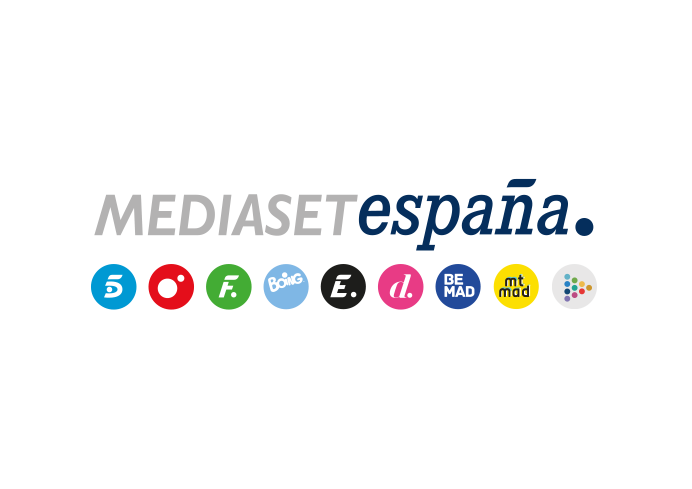 Madrid, 9 de diciembre de 2022Dani García repasa su experiencia en ‘Pesadilla en El Paraíso’ tras su expulsión En la nueva entrega de ‘El Debate’ que Telecinco y Mitele PLUS ofrecen el domingo.Con el objetivo de aclarar todos los asuntos relacionados con su paso por el concurso tras su reciente expulsión, Dani García ofrecerá una entrevista en el plató de ‘Pesadilla en El Paraíso. El Debate’, en la nueva entrega del programa que Carlos Sobera conducirá en Telecinco el domingo 11 de diciembre a partir de las 22:00 horas, y que arrancará a las 21:30 horas con contenido exclusivo en Mitele PLUS.Tras salir perdedor del duelo con Bea, Dani se reencontrará en plató con Steisy y también con Pablo, novio de la concursante y examigo suyo, además de con el resto de colaboradores y familiares.El programa mostrará nuevas imágenes sobre la relación de Dani y Bea, que volvieron a discutir antes de que él abandonara el concurso. Tras este intercambio de opiniones, Iwan la consoló y se convirtió en su paño de lágrimas, aunque posteriormente ella le pidió perdón a Dani y se produjo un nuevo acercamiento, para sorpresa del resto de compañeros, especialmente de Iwan. En esta situación, Dani le preguntó a la joven si tenía intención de esperarle.Además, los espectadores serán testigos de la visita sorpresa a El Paraíso de la madre de Bea y de los padres de Israel, que de esta manera se reencontrará con su madre tras años sin verla. Iwan, por su parte, también recibirá un vídeo protagonizado por su madre.